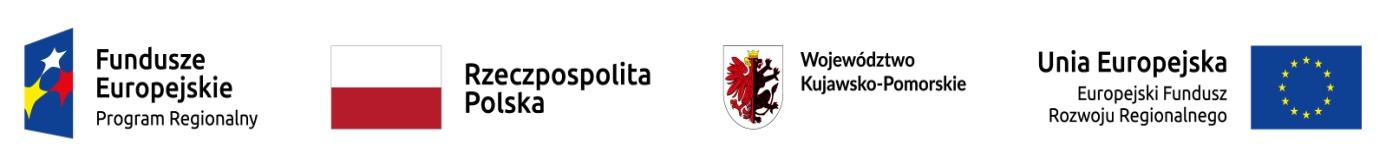 OGŁOSZENIE O NABORZE  NR 1/1.5.2/2021 na Misję Gospodarczą na Expo 2020 w Dubaju (ZEA) -Wielobranżowa z dn. 2 sierpnia 2021 r.w ramach projektu  „Wsparcie umiędzynarodowienia kujawsko-pomorskich MŚP oraz promocja potencjału gospodarczego regionu” realizowanego w ramach Regionalnego Programu Operacyjnego Województwa Kujawsko-Pomorskiego na lata 2014-2020, Oś priorytetowa 1. Wzmocnienie innowacyjności i konkurencyjności gospodarki regionu, Działanie 1.5 Opracowanie i wdrożenie nowych modeli biznesowych dla MŚP, Poddziałanie 1.5.2 Promocja  gospodarcza regionu współfinansowanego z Europejskiego Funduszu Rozwoju Regionalnego.Toruńska Agencja Rozwoju Regionalnego S.A. jako Partner projektu „Wsparcie umiędzynarodowienia kujawsko-pomorskich MŚP oraz promocja potencjału gospodarczego regionu” ogłasza nabór wniosków do udziału w Wielobranżowej Misji Gospodarczej na Expo 2020 w Dubaju (ZEA) od 4 do 8 grudnia 2021 r. 1.   Oferowane wsparcie. 
2.   Kto może wziąć udział? 
3.   Termin składania wniosków. 
4.   Dokumentacja konkursowa. 1. Oferowane wsparcie: koszty przelotu,koszty transferu na lotnisko i z lotniska,koszty transportu lokalnego każdego Uczestnika z miejsca zakwaterowania do miejsca spotkań oraz z lotniska do hotelu i/lub z lotniska na spotkania oraz z hotelu i/lub miejsca
spotkań na lotnisko zgodnie z Ramowym Harmonogramem Misji,koszty zakwaterowania w hotelu o standardzie min. 3 gwiazdki wraz ze śniadaniami,bilety wstępu na targi i/lub inne wydarzenia ujęte w Harmonogramie Misji.Szacowany koszt Misji Gospodarczej dla 1 Uczestnika wynosi ok. 10 000,00 zł. Pozostałe koszty Uczestnik Misji Gospodarczej ponosi we własny zakresie. 2. Kto może wziąć udział?W organizowanej misji gospodarczej mogą wziąć udział przedsiębiorcy: posiadający status mikro, małego, średniego przedsiębiorcy; prowadzący działalność na terenie woj. kujawsko-pomorskiego; spełniający kryteria dotyczące skorzystania z pomocy publicznej; wpisujący się w tematykę organizowanej Misji Gospodarczej; posiadający strategię rozwoju eksportu; posługujący się językiem angielskim w stopniu komunikatywnym. 3.   Termin składania wniosków.Wymaganą dokumentację można składać od 2 sierpnia 2021 r. do 15 września 2021 r. do godz. 12:00, przesłaną na adres e-mailowy: misje@tarr.org.pl 4. Dokumentacja konkursowa:                                        Regulamin naboru na Misje Gospodarcze i Targi Zagraniczne – Wielobranżowa. Załącznik nr 1 – Wniosek o udział w misji gospodarczej.Załącznik nr 2 - Kryteria wyboru przedsiębiorców do udziału w misji gospodarczej.Załącznik nr 3 - Wzór Umowy udziału w misji gospodarczej. Załącznik nr 4 - Wzór Oświadczenia o otrzymaniu pomocy de minimis.Załącznik nr 5 - Formularz ubiegania się o pomoc de minimis Regionalny Program Operacyjny Województwa Kujawsko-Pomorskiego na lata 2014 – 2020.Załącznik nr 6 - Ramowy Harmonogram Misji Gospodarczej – wzór. Załącznik nr 7 - Oświadczenie Uczestnika o nawiązaniu kontaktów z podmiotami zagranicznymi w czasie Misji Gospodarczej – wzór. Szczegółowe informacje, wzory dokumentów oraz wytyczne dotyczące naboru zawiera Regulamin naboru, dostępny na stronie internetowej: www.tarr.org.pl w zakładce: Umiędzynarodowienie kujawsko-pomorskich MŚP oraz promocja potencjału gospodarczego regionu. Kontakt w sprawie Misji Gospodarczej: Magdalena Frank tel. (56) 699 55 25 e-mail: magdalena.frank@tarr.org.pl 